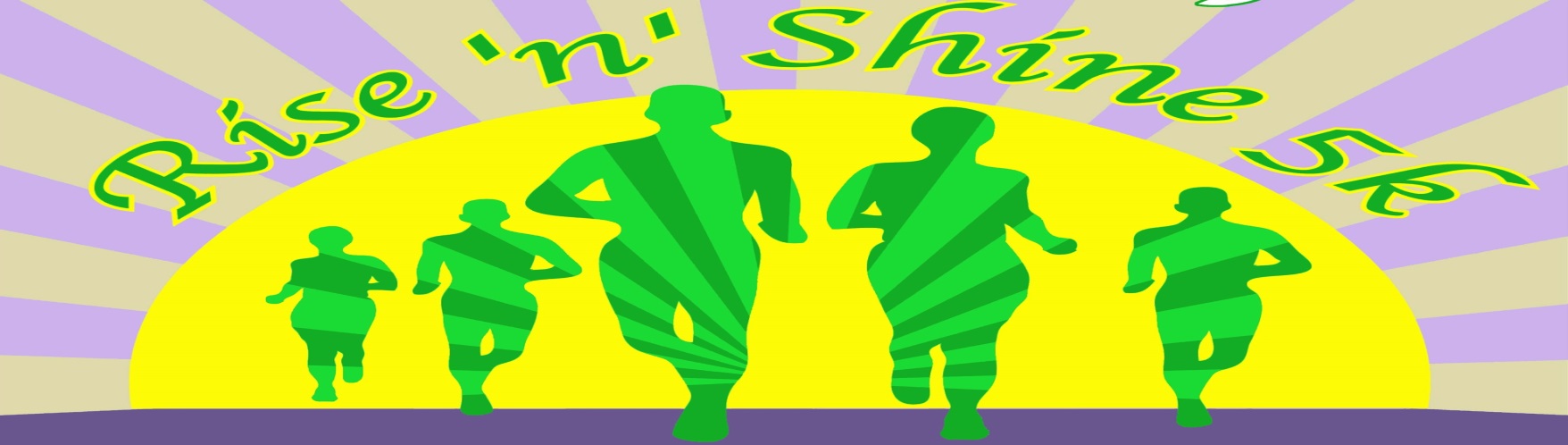 All proceeds will go to Woman to WomanA faith based non-profit, tri-county organization who serves women and their familiesSaturday August 9, 2014Where: 1026 Palisades Blvd(The corner of KK and Osage Beach Parkway)Time:  8:00am with Race Day registration starting at 6:45                                           Cost: Pre-Registration $20 (July 26th) Race day $25Awards for 1st overall male and female.All entry fees are non-refundable and race day registrants will not be guaranteed a T-ShirtSplit Second Timing will provide chip timing for all registrants.Premium medals for the top 3 finishers in each age group!Finishers Medals for every registrant!Name: _________________________________ Phone: __________________________Address: _______________________________ City: ______________ State: _______Email Address: __________________________________________________________Age on Race Day: _______ Male ___ Female ___                          T-Shirt Size: (Adult sizes) SM M L XL XXL I do not want a t-shirtAge Group awards: 0-12, 13-19, 20-29, 30-39, 40-49, 50-59, 60 and overRELEASE OF LIABILITYWaiver: In consideration of the acceptance of this entry I waive all claims for myself and my heirs against the sponsors, cooperating and coordinating groups and any individuals associated with this event and will hold them harmless for any and all injuries which may result from my participation. I hereby give my permission to the media to use my name and photograph in the newspaper, broadcast, telecast of this event without limitation or obligation. I certify that I am physically fit for this event and understand the risks involved by participating in this event. PARENT / GUARDIAN CONSENT FORM AND LIABILITY WAIVERI, _______________________________________________________, grant permission for my child,____________________________________________, to participate in the Rise & Shine  5k Race/Fun Walk. As parent and/or legal guardian, I remain legally responsible for any personal actions taken by the above named minor (“participant”). I agree on behalf of myself, my child named herein, or our heirs, successors, and assigns, to hold harmless and defend the Rise & Shine, its officers, directors and agents, or representatives associated with the event, arising from or in connection with my child attending the event or in connection with any illness or injury or cost of medical treatment in connection therewith, and I agree to compensate the Rise & Shine Run, its officers, directors and agents, or representatives associated with the activity for reasonable attorney’s fees and expenses arising in connection therewith. Medical Matters: I hereby warrant that to the best of my knowledge, my child is in good health, and I assume all responsibility for the health of my child. Signature_________________________________________________________ Date_______________________ Please make checks payable to Rise and Shine 5k and mail entry form to:  Tami Wehmeyer                                                                                                                                                               104 Valley Spring Road                                                                                                                                                               Camdenton, MO. 65020                             